В период с 12 по 15 июля ожидается высокая пожароопасность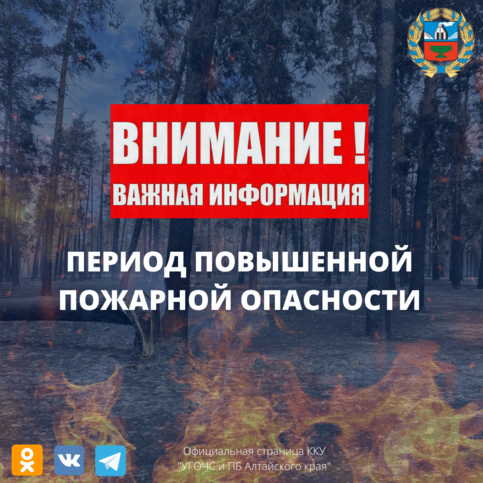 В связи с неблагоприятным прогнозом высока вероятность возникновения на территории Рубцовского района лесных и степных пожаров.Уважаемые жители и гости района в условиях сухой погоды:- Не разводите костры на территории муниципалитета, дачных участков, частного жилого сектора, в местах отдыха.- Не бросайте в лесу, степи, зарослях камыша горящие спички, окурки, тлеющие тряпки.- Не оставляйте на освещенной солнцем поляне бутылки или осколки стекла, которые, фокусируя солнечные лучи, способны сработать как зажигательные линзы.- Если у вас есть дети, проведите с ними беседу об опасности огня.Если вы стали свидетелем пожара, незамедлительно звоните на номера противопожарных служб - 101 и 112.Сведения о возникновении лесного пожара необходимо передавать незамедлительно после его обнаружения по телефонам:Федеральная пожарная служба: 01, 101, (операторы сотовой связи, звонок бесплатный), 2-82-01, 6-44-00Единая дежурная диспетчерская служба Рубцовского района:2-01-01, 89609370110,региональный пункт диспетчерского подразделения Главного управления природных ресурсов и экологии Алтайского края:(3852)63-66-40,телефон прямой линии лесной охраны: 8-800-100-94-00 (звонок бесплатный).В разделе портала «Защита населения и территории от ЧС» можно ознакомиться с памятками по правилам пожарной безопасности, оказанию помощи пострадавшим и др.При подготовке статьи использованы материалы сайта ККУ «УГОЧС и ПБ в Алтайском крае» - http://ugochs22.ru